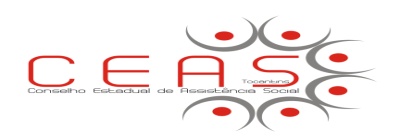 COMPOSIÇÃOBIÊNIO 2014-2016REPRESENTANTES DE ENTIDADES GOVERNAMENTAISSECRETARIA DO TRABALHO E DE ASSISTÊNCIA SOCIAL – SETASTitular: Gildeth Evalgelista de Macedo      Vice- Presidente               Suplente: Régina Mercês Aires Rodrigues Dias                   SECRETARIA DE ESTADO DA SAÚDE – SESAUTitular: Maria de Jesus Barbosa Suplente: Maeli da Silva Reis                                                SECRETARIA DE ESTADO DA EDUCAÇÃO – SEDUCTitular: Seila Alves Suplente: Maria Madrilene de Carvalho SECRETARIA DE ESTADO DE HABITAÇÃO E CIDADES – SCIDADESTitular: Albene Martins Suplente: Rita Di Cássia Bella Bartok Marques SECRETARIA DO PLANEJAMENTO E DA MODERNIZAÇÃO DA GESTÃO PÚBLICA – SEPLANTitular: Weilian Inocêncio dos Santos Paiva                          Suplente: Odilon Dutra da Silva                              COLEGIADO EST. DE GESTORES MUNICIPAIS DE ASSISTÊNCIA SOCIAL – COEGEMASTitular: Geiziane Gomes Oliveira Amaral                             Suplente: Divina Herly de Carvalho                                       REPRESENTANTES DE ENTIDADES NÃO- GOVERNAMENTAISAÇÃO SOCIAL ARQUIDIOCESANA DE PALMAS – ASAPTitular: Amilson Rodrigues Silva             Presidente                               Suplente: Aldecy Carvalho dos Santos                                   SOCIEDADE DE APOIO À LUTA PELA MORADIA – SALM-TOTitular: Euripeda Mendonça Cabral                                 Suplente: Elita da Silva Santos                                               CONSELHO REGIONAL DE SERVIÇO SOCIAL – CRESS/ TOTitular: Eutália Barbosa Rodrigues                                     Suplente: Sayonara Cristina Pereira de Carvalho                 CONSELHO REGIONAL DE PSICOLOGIA – CRPTitular: Hareli Fernanda Garcia Suplente: Virginia de Moura Fragoso                                    ASSOCIAÇÃO AÇÃO SOCIAL JESUS DE NAZARÉ – AASJNTitular: Jocel Santiago de Araújo                                           Suplente: Layse Evangelista Vilanova                                   FEDERAÇÃO DAS APAE’S DO ESTADO DO TOCANTINS – FEDAPAESTitular: Marciane Machado Silva                                                  Suplente: Adriana Costa Alves                                               